ホームページ用資料１　最低賃金について（北海道労働局ホームページアドレス：ＵＲＬ）　　https://jsite.mhlw.go.jp/hokkaido-roudoukyoku/minimum_wage.html２　最低賃金について（ＱＲコード）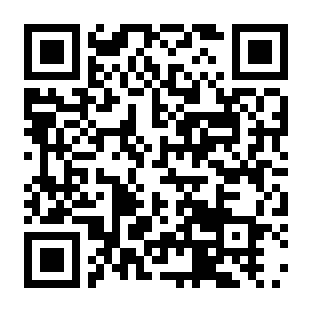 ３　北海道最低賃金バナー　　①　通常版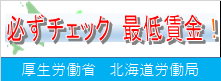 　　②　令和5年版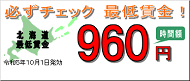 